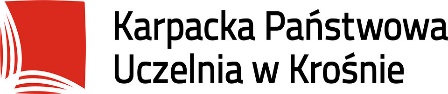 Praktyka I Kierunek studiów: Automatyka i RobotykaZgodnie z założeniami programowymi Instytutu Politechnicznego „Praktyka zawodowa cz.1” na kierunku Automatyka i Robotyka studenci zobowiązani są planem studiów do odbycia w 2 semestrze tych zajęć. Praktyka zawodowa trwa tym przypadku osiem tygodni (300 godz.). Praktyka prowadzona jest pod nadzorem wyznaczonego ze strony zakładu pracy „opiekuna zawodowego praktyk", który czuwa nad jej przebiegiem. Do jego zadań należy również kierowanie pracą studenta jak i ocena jego postawy, zaangażowania oraz nabytej wiedzy. Zadaniem opiekuna jest wystawienie oceny końcowej z praktyki dla studenta. Ze strony uczelni nadzór dydaktyczno-wychowawczy nad praktyką sprawuje opiekun praktyki. Opiekun praktyki, jako przedstawiciel uczelni jest przełożonym studentów odbywających praktykę i wspólnie z kierownictwem zakładu pracy rozstrzyga sprawy związane z przebiegiem praktyki.	Do studentów odbywających praktyki na podstawie „Porozumienia” stosuje się odpowiednio przepisy prawa pracy o ochronie pracy kobiet i młodocianych, o dyscyplinie pracy oraz o bezpieczeństwie i higienie pracy. Zakład pracy może zażądać od uczelni odwołania z praktyki studenta odbywającego praktykę na podstawie porozumienia, w wypadku gdy naruszy on w sposób rażący dyscyplinę pracy. Jeżeli naruszenie dyscypliny spowodowało zagrożenie życia lub zdrowia, zakład pracy może nie dopuścić studenta do kontynuowania praktyki w zakładzie.	Celem przedmiotu „Praktyka zawodowa cz. 1” na kierunku Automatyka i Robotyka jest nabycie przez studenta umiejętności wykonywania czynności wyodrębnionych w ramach zakładowego podziału pracy z wykorzystaniem już nabytego przygotowania teoretycznego i praktycznego. Biorąc pod uwagę rodzaj pracy (działalności zakładu pracy), stopień kwalifikacji zawodowych studenta, jego stanowisko w zespole pracy i stosunek do własności, praktyka ta ma być jednym z czynników kształtujących osobowość studenta: jego ogólną postawę, umiejętności pracy w zespole, stosunek do wybranego zawodu, zaangażowanie i satysfakcję, którą może czerpać w czasie odbywanych zajęć jak i po ich zakończeniu w życiu zawodowym. Ponadto celem praktyki jest bezpośrednie zapoznanie się studenta ze stanowiskami pracy związanymi ze specyfiką zakładu. Ramowy program praktyk obejmuje zagadnienia związane z:obowiązującymi w zakładzie pracy przepisami:regulaminem pracy,przepisami bhp i ppoż.,podstawowymi aktami prawnymi dotyczącymi specyfiki funkcjonowania zakładu pracy;zadaniami osób pełniących określone funkcje w strukturze zakładu pracy i wzajemnym powiązaniem poszczególnych ogniw zakładu pracy;ze stroną technologiczną zakładu pracy z:procesem organizacyjnym podmiotu gospodarczego,analizą dokumentacji technicznej użytkowanych urządzeń,analizą technologii i jej dokumentacji,metodami gromadzenia, przetwarzania, przechowywania i wykorzystywania danych technicznych, technologicznych i procesowychnarzędziami wykorzystywanymi przez zakładwłasnymi mocnymi i słabymi stronami studenta celem ich dalszego doskonalenia;strukturą organizacyjną zakładu w aspekcie automatyzacji procesów, zarządzania, produkcji;dokumentacją techniczną w aspekcie wykonywanych zadań produkcyjnych i usługowych zakładu, zagadnieniami automatyzacji i robotyzacji procesów;układami automatyki, manipulatorami, robotami i narzędziami wykorzystywanymi w zakładzieelementami układów automatyki, układów regulacji, członami wykonawczymi, czujnikami i sygnałamiinżynierskim aspektem logistyki i transportu wewnątrz zakładowego, urządzeniami transportowymi, budową, działaniem, eksploatacją i naprawami tych urządzeńtechnologią oraz organizacją utrzymania ruchu urządzeń, napraw i remontów maszyn, instalacji.